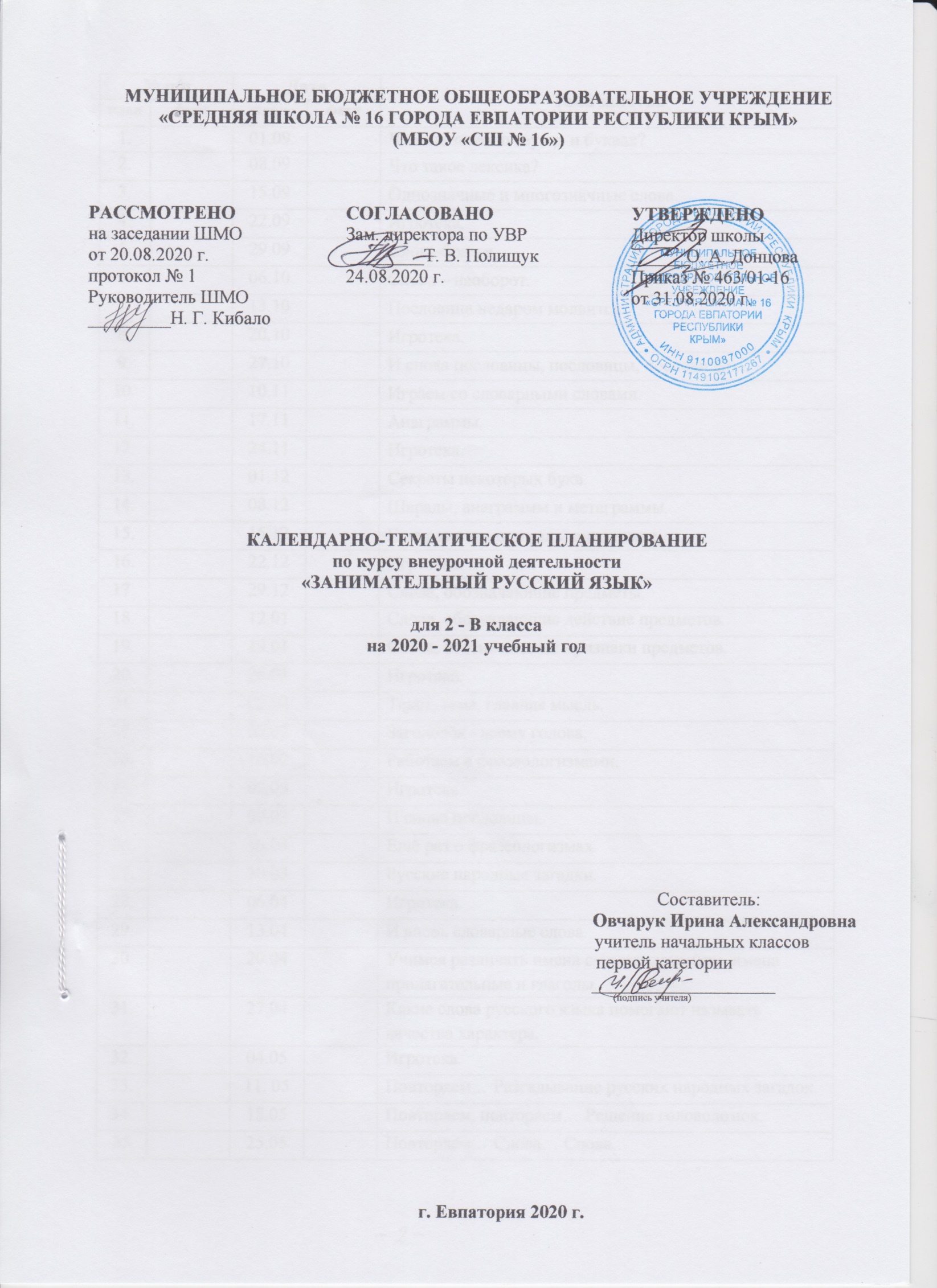 № п/п№ п/пДатаДатаТема занятияпланфактпланфактТема занятия1.01.09Что мы знаем о звуках и буквах?2.08.09Что такое лексика?3.15.09Однозначные и многозначные слова.4.22.09Игротека.5.29.09Слова-братья.6.06.10Слова – наоборот.7.13.10Пословица недаром молвится.8.20.10Игротека.9.27.10И снова пословицы, пословицы, пословицы …10.10.11Играем со словарными словами.11.17.11Анаграммы.12.24.11Игротека.13.01.12Секреты некоторых букв.14.08.12Шарады, анаграммы и метаграммы.15.15.12Еще раз о синонимах и антонимах.16.22.12Игротека.17.29.12Слова, обозначающие предметы.18.12.01Слова, обозначающие действие предметов.19.19.01Слова, обозначающие признаки предметов.20.26.01Игротека.21.02.02Текст, тема, главная мысль.22.09.02Заголовок - всему голова.23.16.02Работаем с фразеологизмами.24.02.03Игротека.25.09.03И снова пословицы.26.16.03Ещё раз о фразеологизмах.27.30.03Русские народные загадки.28.06.04Игротека.29.13.04И вновь словарные слова.30.20.04Учимся различать имена существительные, имена прилагательные и глаголы.31.27.04Какие слова русского языка помогают называть качества характера.32.04.05Игротека.33.11. 05Повторяем… Разгадывание русских народных загадок.34.18.05Повторяем, повторяем… Решение головоломок.3525.05Повторяем… Слова… Слова…